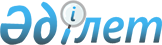 О бюджете сельского округа Аралкум на 2020-2022 годыРешение Аральского районного маслихата Кызылординской области от 26 декабря 2019 года № 298. Зарегистрировано Департаментом юстиции Кызылординской области 5 января 2020 года № 7164
      В соответствии пункта 2 статьи 75 кодекса Республики Казахстан от 4 декабря 2008 года "Бюджетный кодекс Республики Казахстан" Аральский районный маслихат РЕШИЛ:
      1. Утвердить бюджет сельского округа Аралкум на 2020-2022 годы согласно приложениям 1, 2, 3 в том числе на 2020 год в следующих объемах:
      1) доходы – 33 374 тысяч тенге;
      налоговые поступления – 405 тысяч тенге;
      неналоговые поступления – 70 тысяч тенге;
      поступления от продажи основного капитала – 0;
      поступления трансфертов – 32 899 тысяч тенге, из них субвенции – 31 327 тысяч тенге;
      2) затраты – 33 374 тысяч тенге;
      3) чистое бюджетное кредитование – 0;
      бюджетные кредиты – 0;
      погашение бюджетных кредитов – 0;
      4) сальдо по операциям с финансовыми активами – 0; 
      приобретение финансовых активов – 0;
      поступления от продажи финансовых активов государства – 0;
      5) дефицит (профицит) бюджета – 0;
      6) финансирование дефицита (использование профицита) – 0.
      2. Настоящее решение вводится в действие с 1 января 2020 года и подлежит официальному опубликованию. Бюджет сельского округа Аралкум на 2020 год Бюджет сельского округа Аралкум на 2021 год Бюджет сельского округа Аралкум 2022 год
					© 2012. РГП на ПХВ «Институт законодательства и правовой информации Республики Казахстан» Министерства юстиции Республики Казахстан
				
      Председатель сессии Аральского
районного маслихата

А. Садуакасова

      Секретарь Аральского
районного маслихата

Д. Мадинов
Приложение 1 к решению Аральского районного маслихата от 26 декабря 2019 года № 298
Категория 
Категория 
Категория 
Категория 
Сумма на

2020 год

(тысяч тенге)
Класс 
Класс 
Класс 
Сумма на

2020 год

(тысяч тенге)
Подкласс
Подкласс
Сумма на

2020 год

(тысяч тенге)
Наименование 
Сумма на

2020 год

(тысяч тенге)
1
2
3
4
5
1. Доходы
33 374
1
Налоговые поступления
405
04
Hалоги на собственность
405
1
Hалоги на имущество
61
3
Земельный налог
112
4
Hалог на транспортные средства
232
2
Неналоговые поступления
70
01
Доходы от государственной собственности
70
5
Доходы от аренды имущества, находящегося в государственной собственности
70
4
Поступления трансфертов
32 899
02
Трансферты из вышестоящих органов государственного управления
32 899
3
Трансферты из бюджета района (города областного значения) 
32 899
Функциональная группа
Функциональная группа
Функциональная группа
Функциональная группа
Сумма на 

2020 год
Администратор бюджетных программ
Администратор бюджетных программ
Администратор бюджетных программ
Сумма на 

2020 год
Программа
Программа
Сумма на 

2020 год
Наименование
Сумма на 

2020 год
2. Расходы
33 374
01
Государственные услуги общего характера
20 469
124
Аппарат акима города районного значения, села, поселка, сельского округа
20 469
001
Услуги по обеспечению деятельности акима города районного значения, села, поселка, сельского округа
20 469
06
Социальная помощь и социальное обеспечение
1 738
124
Аппарат акима города районного значения, села, поселка, сельского округа
1 738
003
Оказание социальной помощи нуждающимся гражданам на дому
1 738
07
Жилищно-коммунальное хозяйство
731
124
Аппарат акима города районного значения, села, поселка, сельского округа
731
008
Освещение улиц населенных пунктов
405
009
Обеспечение санитарии населенных пунктов
326
08
Культура, спорт, туризм и информационное пространство
10 436
124
Аппарат акима города районного значения, села, поселка, сельского округа
10 436
006
Поддержка культурно-досуговой работы на местном уровне
10 436
3.Чистое бюджетное кредитование
0
Бюджетные кредиты
0
5
Погашение бюджетных кредитов
0
4. Сальдо по операциям с финансовыми активами
0
Приобретение финансовых активов
0
5. Дефицит (профицит) бюджета
0
6. Финансирование дефицита (использование профицита) бюджета
0Приложение 2 к решению Аральского районного маслихата от 26 декабря 2019 года № 298
Категория
Категория
Категория
Категория
Сумма на

2021 год

(тысяч тенге)
Класс 
Класс 
Класс 
Сумма на

2021 год

(тысяч тенге)
Подкласс
Подкласс
Сумма на

2021 год

(тысяч тенге)
Наименование 
Сумма на

2021 год

(тысяч тенге)
1
2
3
4
5
1. Доходы
32 010
1
Налоговые поступления
2 212
04
Hалоги на собственность
2 212
1
Hалоги на имущество
64
3
Земельный налог
118
4
Hалог на транспортные средства
2 030
2
Неналоговые поступления
74
01
Доходы от государственной собственности
74
5
Доходы от аренды имущества, находящегося в государственной собственности
74
4
Поступления трансфертов
29 724
02
Трансферты из вышестоящих органов государственного управления
29 724
3
Трансферты из бюджета района (города областного значения) 
29 724
Функциональная группа
Функциональная группа
Функциональная группа
Функциональная группа
Сумма на 

2021 год
Администратор бюджетных программ
Администратор бюджетных программ
Администратор бюджетных программ
Сумма на 

2021 год
Программа
Программа
Сумма на 

2021 год
Наименование
Сумма на 

2021 год
2. Расходы
32 010
01
Государственные услуги общего характера
20 633
124
Аппарат акима города районного значения, села, поселка, сельского округа
20 633
001
Услуги по обеспечению деятельности акима города районного значения, села, поселка, сельского округа
20 633
06
Социальная помощь и социальное обеспечение
1 474
124
Аппарат акима города районного значения, села, поселка, сельского округа
1 474
003
Оказание социальной помощи нуждающимся гражданам на дому
1 474
07
Жилищно-коммунальное хозяйство
767
124
Аппарат акима города районного значения, села, поселка, сельского округа
767
008
Освещение улиц населенных пунктов
425
009
Обеспечение санитарии населенных пунктов
342
08
Культура, спорт, туризм и информационное пространство
9 136
124
Аппарат акима города районного значения, села, поселка, сельского округа
9 136
006
Поддержка культурно-досуговой работы на местном уровне
9 136
3.Чистое бюджетное кредитование
0
Бюджетные кредиты
0
5
Погашение бюджетных кредитов
0
4. Сальдо по операциям с финансовыми активами
0
Приобретение финансовых активов
0
5. Дефицит (профицит) бюджета
0
6. Финансирование дефицита (использование профицита) бюджета
0Приложение 3 к решению Аральского районного маслихата от 26 декабря 2019 года № 298
Категория 
Категория 
Категория 
Категория 
Сумма на

2022 год

(тысяч тенге)
Класс 
Класс 
Класс 
Сумма на

2022 год

(тысяч тенге)
Подкласс
Подкласс
Сумма на

2022 год

(тысяч тенге)
Наименование 
Сумма на

2022 год

(тысяч тенге)
1
2
3
4
5
1. Доходы
32 252
1
Налоговые поступления
2 301
04
Hалоги на собственность
2 301
1
Hалоги на имущество
67
3
Земельный налог
123
4
Hалог на транспортные средства
2 111
2
Неналоговые поступления
77
01
Доходы от государственной собственности
77
5
Доходы от аренды имущества, находящегося в государственной собственности
77
4
Поступления трансфертов
29 874
02
Трансферты из вышестоящих органов государственного управления
29 874
3
Трансферты из бюджета района (города областного значения) 
29 874
Функциональная группа
Функциональная группа
Функциональная группа
Функциональная группа
Сумма на 

2022 год
Администратор бюджетных программ
Администратор бюджетных программ
Администратор бюджетных программ
Сумма на 

2022 год
Программа
Программа
Сумма на 

2022 год
Наименование
Сумма на 

2022 год
2. Расходы
32 252
01
Государственные услуги общего характера
20 766
124
Аппарат акима города районного значения, села, поселка, сельского округа
20 766
001
Услуги по обеспечению деятельности акима города районного значения, села, поселка, сельского округа
20 766
06
Социальная помощь и социальное обеспечение
1 481
124
Аппарат акима города районного значения, села, поселка, сельского округа
1 481
003
Оказание социальной помощи нуждающимся гражданам на дому
1 481
07
Жилищно-коммунальное хозяйство
798
124
Аппарат акима города районного значения, села, поселка, сельского округа
798
008
Освещение улиц населенных пунктов
442
009
Обеспечение санитарии населенных пунктов
356
08
Культура, спорт, туризм и информационное пространство
9 207
124
Аппарат акима города районного значения, села, поселка, сельского округа
9 207
006
Поддержка культурно-досуговой работы на местном уровне
9 207
3.Чистое бюджетное кредитование
0
Бюджетные кредиты
0
5
Погашение бюджетных кредитов
0
4. Сальдо по операциям с финансовыми активами
0
Приобретение финансовых активов
0
5. Дефицит (профицит) бюджета
0
6. Финансирование дефицита (использование профицита) бюджета
0